а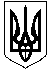 УКРАЇНАЖОВКІВСЬКА РАДАЖовківського районуЛьвівськоїобласті39-а сесія VII-го демократичного скликання РІШЕННЯВід 22 лютого 2019 р. № 16								м. ЖовкваПро затвердження Програми«Безпечне місто Жовква»на 2019-2020 роки	З метою підвищення загального рівня безпеки м.Жовква, для підтримки порядку, аналізу і розкриття злочинів, та ін.враховуючи висновки постійних депутатських комісії, керуючись ст.26 Закону України «Про місцеве самоврядування в Україні» Жовківська міська рада ВИРІШИЛА:Затвердити Програму «Безпечне місто Жовква» на 2019-2020 рокизгідно з додатком.Виконавчому комітету щорічно при формуванні проекту бюджету міської ради передбачати кошти на виконання заходів, визначених програмою «Безпечне містоЖовква» на 2109-2020 роки.3. Контроль за виконанням даного рішення покласти на постійну комісію з питань бюджету, фінансів, інвестицій, соціально-економічного розвитку, планування, освіти, охорони здоров’я, культури, спорту, соціального захисту населення, роботи з молоддю, міжнародної співпраці, зовнішньоекономічної діяльності та туризму(голова комісії – Іващук І.П.).Міський голова                                                   Петро  ВихопеньДодаток до рішенням 39– оїчерговоїсесії Жовківської міської ради VII-го демократичного скликання №  16   від 22 лютого 2019 року 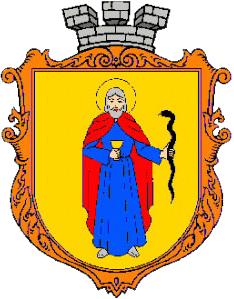 ПРОГРАМА«БЕЗПЕЧНЕМІСТОЖОВКВА»на 2019-2020 рокиЖовква 2019Програма «БЕЗПЕЧНЕ МІСТОЖОВКВА» на 2019-2020 рокиПравові підставиВизначення проблеми, на розв’язання  якої спрямована ПрограмаМета ПрограмиЗавдання і заходи ПрограмиДжерела фінансування ПрограмиОчікувані результати від реалізації ПрограмиПаспорт ПрограмиПрограма «БезпечнеМісто Жовква» на 2019-2020рокиПравові підстави		 Програма «Безпечне містоЖовква» на 2019-2020 роки (далі – Програма) розроблена на основі:		Конституції України, Бюджетного кодексу України,вимог Закону України «Про місцеве самоврядування в Україні», Закону України «Про державне прогнозування та розроблення програм економічного і соціального розвитку України», Постанови Кабінету Міністрів України від 26.04.2003 № 621 «Про розроблення прогнозних і програмних документів економічного і соціального розвитку та складання проекту державного бюджету».Програма розроблена з метою:підвищення рівня забезпечення публічного порядку, публічної безпеки та протидії злочинності на території міста;протидії тероризму умісті;оперативного виявлення правопорушників та забезпечення доказовою базою.Визначення проблеми, на розв’язання якої спрямована ПрограмаНа фоні зростання соціально-політичної напруги в нашій країні, як ніколи, гостро постає питання посилення безпеки громадян, забезпечення нормальної життєдіяльності міста і захисту комунального майна від умисного пошкодження, знищення або викрадення.На сьогодні збільшується ріст злочинності на території України в цілому та окремихнаселених пунктах зокрема. Працівники Національної поліції на сьогоднішній день не достатньо оснащені сучасними технічними засобами, за допомогою яких, вдавалося б ефективно реагувати на вчинені правопорушення на території міста, а також забезпечило б належну доказову базу при притягненні винних осіб до відповідальності.Разом з тим, упродовж останніх років фінансування заходів пов’язаних з безпекою містапроводиться на недостатньому рівні.Тероризм є реальною загрозою будь-якій державі, а рівень його суспільної небезпеки постійно зростає, особливо в умовах проведення антитерористичної операції у східних регіонах України.Досвід діяльності суб’єктів боротьби з тероризмом вказує на існування потенційних загроз поширення на територію нашої держави проявів міжнародного тероризму, а також наявність передумов до вчинення злочинів терористичної спрямованості й надзвичайних подій техногенного характеру з тяжкими наслідками. Зокрема, є тенденція до зростання масштабів незаконного ввезення в Україну та перевезення її територією вогнепальної зброї, боєприпасів і вибухових речовин.Зазначені проблеми вимагають формування нових підходів до виконання заходів щодо запобігання, реагування і припинення можливих терористичних актів та мінімізації їх наслідків.Виникає нагальна потреба у скоординованій, злагодженій роботі органів місцевого самоврядування міста Жовква та правоохоронних органів, підвищенні оперативності реагування на надзвичайні ситуації, а також вчинення злочинів. При цьому, нові засоби та методи гарантування безпеки міста обов’язково мають відповідати сучасним вимогам, забезпеченню надійності, стійкості та безперебійності роботи в цілодобовому режимі.Жовква має розвинену інфраструктуру, у місті проводяться численні масові заходи, актуальним є питання посилення безпеки дорожнього руху, зменшення кількості злочинів, що пов’язані із пошкодженням, знищенням або викраденням приватного та комунального майна міста, а також попередження скоєння правопорушень. Таким чином, для поліпшення ситуації, що склалася в місті, виникає необхідність встановлення камер спостереження у визначених місцях, а також камер фіксації реєстраційних державних номерів автотранспорту, що в’їжджає та виїжджає з міста, об’єднання усіх камер в єдину систему моніторингу.Досліджуючи іншу сторону забезпечення безпеки громадян в місті Боярка, стало відомо, що в місті гостро стоїть потреба у забезпеченні безпеки дорожнього руху.Наявні численні вимоги забезпечити встановлення необхідних дорожніх знаків, пристроїв для примусового зниження швидкості транспортних засобів, а також нанесення дорожньої розмітки.Відсутність зазначених дорожніх об’єктів постійно наражає на небезпеку усіх учасників дорожнього руху. Крім того, відповідно до п. 1 ст. 21 Закону України «Про автомобільні дороги», органи місцевого самоврядування, що управляють функціонуванням та розвитком вулиць і доріг міст та інших населених пунктів, відповідають за стан вулиць і доріг міст та інших населених пунктів відповідно до діючих норм, у тому числі щодо безпеки руху транспортних засобів і пішоходів.Отже, створення Програми «Безпечне місто» на 2019-2020 роки (далі – Програма) обумовлено потребою впровадження комплексу програмно-апаратних, технічних та організаційних заходів для посилення безпеки населення, захисту приватного і комунального майна від протиправних посягань, захисту стратегічних об’єктів та об’єктів забезпечення життєдіяльності міста.Мета ПрограмиОсновною метою Програми є:- забезпечення ефективної реалізації державної політики в пріоритетному напрямі розвитку держави, зокрема, у сфері безпеки громадян України шляхом здійснення комплексу заходів, спрямованих на усунення причин та умов учинення протиправних діянь, а також налагодження дієвої співпраці правоохоронних органів, органів державної влади й місцевого самоврядування;- сприяння стабільному соціально-економічному розвитку міста, покращенню інвестиційного клімату;- створення системи соціальної профілактики правопорушень, атмосфери суспільної нетерпимості до злочинів;- підвищення рівня правопорядку, забезпечення безпеки гостей міста, туристів, удосконалення діяльності органів державної влади, Національної поліції, покращення їх матеріально-технічного забезпечення;- визначення превентивних заходів, спрямованих на посилення захисту життя і здоров’я людей, громадської безпеки, охорони особливо важливих об'єктів та недопущення проявів тероризму в області;Завдання і заходи ПрограмиУ Програмі передбачається реалізація комплексу заходів із забезпечення належного рівня безпеки та правопорядку в місті Жовква:- створення умов та необхідної платформи, щодо покращення рівня безпеки мешканців міста;- збереження об’єктів благоустрою та історико-культурних цінностей міста Жовква;- запровадження нових форм і методів профілактики правопорушень;- підвищення реагування та покращення показників розкриття злочинів пов’язаних із пошкодженням або знищенням майна, його незаконним заволодінням, грабежами та розбійними нападами, тощо;- створення єдиної локальної міської мережі системи «Безпечне місто», до якої будуть входити усі камери зовнішнього відеонагляду в місті;- встановлення моніторингу за транспортними засобами на в’їздах/виїздах з міста;- забезпечення надійного функціонування територіальної системи запобігання, реагування і припинення терористичних актів та мінімізації їх наслідків, своєчасне надходження інформації щодо загроз вчинення терактів або надзвичайних подій на об'єктах можливих терористичних спрямувань;- забезпечення безперервних, безпечних, економічних та зручних умов руху транспортних засобів і пішоходів вулицями та дорогами міста;- підвищення безпеки дорожнього руху, посилення рівня дисципліни учасників дорожнього руху, оперативне реагування на дорожньо-транспортні події, надзвичайні ситуації, аварії, тощо.Під час визначення конкретних завдань і заходів враховано їх взаємопов’язаність, повноту та всебічність. Так, придбання обладнання для встановлення систем відеоспостереження і відеокамер у місцях масового скупчення громадян збільшить ефективність попередження скоєння правопорушниками злочинів, а також забезпечить належну доказову базу при направленні матеріалів до суду.Основними завданнями Програми є: удосконалення системи реагування на заяви та повідомлення про злочини та правопорушення;покращення інформаційно-аналітичного забезпечення правоохоронних органів з використанням сучасних телекомунікаційних та інформаційних технологій;упровадження сучасних технічних засобів, які сприятимуть профілактиці та протидії злочинності (удосконалення єдиного центру обробки, диспетчеризації та контролю за розглядом заяв та повідомлень про правопорушення);належний контроль за оперативною обстановкою та проведенням масових заходів у місцях їх проведення;забезпечення публічної безпеки і порядку;охорони прав і свобод людини, а також інтересів суспільства і держави;протидії злочинності; творення необхідних умов для запобігання в житлових будинках і на прибудинкових територіях нещасним випадкам, дорожньо-транспортним та іншим пригодам, що можуть спричинити шкоду здоров'ю людей, пошкодження або знищення майна.Джерела фінансування Програми	Фінансування заходів Програми здійснюватиметься в межах бюджетних призначень, передбачених вбюджетіміської ради на відповідний рік.Для реалізації заходів Програми можливе залучення коштів з інших джерел фінансування незаборонених діючим законодавством України.Очікувані результати від реалізації ПрограмиПридбання обладнання для встановлення новітніх систем відеоспостереження і відеокамер у місцях масового скупчення громадян збільшить ефективність попередження скоєння нових злочинів, забезпечить відповідною доказовою базою правоохоронні органи.Виконання комплексу заходів Програми забезпечить суттєве покращення організації та проведення антитерористичних заходів у місті.Реалізація Програми дозволить за короткий період часу отримати наступні результати:- покращення охорони громадського порядку в місті;- підвищення рівня безпеки в громадських місцях;- своєчасне виявлення та усунення причин і умов, що сприяють вчиненню терористичних актів на території міста;- збереження об’єктів благоустрою та зменшення кількості злочинів, пов’язаних із пошкодженням, знищенням чи викраденням приватного або комунального майна міста;- вдосконалення інформаційної взаємодії між правоохоронними органами та органами місцевого самоврядування;- підвищення ефективності та оперативності роботи поліції з реагування на заяви і повідомлення громадян про злочини, а також розшуку і затримання злочинців у найкоротший термін;- підвищення рівня довіри населення до органів місцевого самоврядування;зниження кількості дорожньо-транспортних пригод;підвищення рівня оперативного реагування правоохоронних органів у випадку скоєння злочинів в місцях здійснення відео нагляду, а також підвищення розкриття злочинів по “гарячим слідам”;попередження скоєння злочинів, таких як пограбування, розбійні напади, незаконне заволодіння транспортними засобами, тощозабезпечення збереження майна фізичних та юридичних осіб, муніципального, відомчого й іншого житлового фонду.Секретар  міської ради     __________                 Мазан А.В. Паспорт 
цільової  програми на 2019-2020рокиПрограма «Безпечне місто Жовква».(назва програми)1. Замовник: Жовківськаміська рада Жовківського районуЛьвівської області2. Дата, номер документа  про затвердження програми:_Рішення сесії міської ради від лютого2019 року №3. Розробник програми: Жовківська міська рада Жовківського районуЛьвівської області4. Відповідальні виконавці програми: Жовківська міська рада Жовківського районуЛьвівської області5. Терміни реалізації програми: 2019-2020 роки6. Етапи виконання програми: згідно з помісячним розписом асигнувань міського бюджету на 2019 рік7. Загальні обсяги фінансових ресурсів, необхідних для реалізації програми у 2019 році300 000,00 грн.7.1 Коштів місцевого бюджету 300 000,00гр.7.2 Коштів інших джерел:____________-_________________________________Секретар міської ради     __________                                    Мазан А.В. 